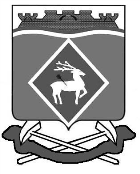 РОССИЙСКАЯ  ФЕДЕРАЦИЯ РОСТОВСКАЯ ОБЛАСТЬМУНИЦИПАЛЬНОЕ  ОБРАЗОВАНИЕ  «ГОРНЯЦКОЕ СЕЛЬСКОЕ  ПОСЕЛЕНИЕ»АДМИНИСТРАЦИЯ  ГОРНЯЦКОГО  СЕЛЬСКОГО ПОСЕЛЕНИЯ ПОСТАНОВЛЕНИЕот 07.07.2023 № 96пос. ГорняцкийОб утверждении отчета о финансировании и освоении проводимых программных мероприятий муниципальной программы Горняцкого сельского поселения «Управление муниципальным имуществом» за 1 полугодие 2023 годаВ соответствии с бюджетным законодательством Российской Федерации, постановлением Администрации Горняцкого сельского поселения от 13.03.2018 № 63 «Об утверждении Порядка разработки, реализации и оценки эффективности муниципальных программ Горняцкого сельского поселения», Администрация Горняцкого сельского поселения постановляет:Утвердить отчет о финансировании и освоении проводимых программных мероприятий по муниципальной программе Горняцкого сельского поселения «Управление муниципальным имуществом» по состоянию на 01.07.2023 согласно приложению № 1 к настоящему постановлению.Настоящее постановление вступает в силу с момента его официального опубликования.Контроль за исполнением настоящего постановления возложить на начальника отдела экономики и финансов Л.В. Трихаеву.Приложение № 1 к постановлению Администрации Горняцкого сельского поселенияот 07.07.2023 № 96Отчет об исполнении плана реализации муниципальной программы Горняцкого сельского поселения «Управление муниципальным имуществом в Горняцком сельском поселении» отчетный период 01.07.2023Заведующий сектора по общим вопросам,  земельным и имущественным отношения                                                                         Л.П. ДикаяГлава АдминистрацииГорняцкого сельского поселенияА.В. БалденковА.В. БалденковВерно Заведующий сектором по общим вопросам, земельным и имущественным отношениямВерно Заведующий сектором по общим вопросам, земельным и имущественным отношениямЛ.П. Дикая№ п/пНаименование основного мероприятия,мероприятия ведомственной целевой программы,контрольного события программыОтветственный 
 исполнитель  
  (ФИО)Результатреализации мероприятия (краткое описание)Фактическая дата начала   
реализации 
мероприятияФактическая дата окончания
реализации  
мероприятия, 
наступления  
контрольного 
событияРасходы местного бюджета на реализацию муниципальной      
программы, тыс. руб.Расходы местного бюджета на реализацию муниципальной      
программы, тыс. руб.Заключено   
контрактов на отчетную дату, тыс. руб. <1>№ п/пНаименование основного мероприятия,мероприятия ведомственной целевой программы,контрольного события программыОтветственный 
 исполнитель  
  (ФИО)Результатреализации мероприятия (краткое описание)Фактическая дата начала   
реализации 
мероприятияФактическая дата окончания
реализации  
мероприятия, 
наступления  
контрольного 
событияпредусмотреномуниципальной программойфакт на отчетную дату <1>Заключено   
контрактов на отчетную дату, тыс. руб. <1>122345678Подпрограмма 1 «Повышение эффективности управления муниципальным имуществом»Подпрограмма 1 «Повышение эффективности управления муниципальным имуществом»Подпрограмма 1 «Повышение эффективности управления муниципальным имуществом»Подпрограмма 1 «Повышение эффективности управления муниципальным имуществом»Подпрограмма 1 «Повышение эффективности управления муниципальным имуществом»Подпрограмма 1 «Повышение эффективности управления муниципальным имуществом»Подпрограмма 1 «Повышение эффективности управления муниципальным имуществом»Подпрограмма 1 «Повышение эффективности управления муниципальным имуществом»Подпрограмма 1 «Повышение эффективности управления муниципальным имуществом»1.1.Проведение технической инвентаризации объектов недвижимого имущества и бесхозяйного имущества Администрация Горняцкого сельского поселения01.01.202331.12.202378,616,078,61.2.Межевание земельных участков, постановка на кадастровый учет земельных участков под объектами под объектами муниципального имущества, свободных земельных участковАдминистрация Горняцкого сельского поселения01.01.202331.12.20230,00,00,01.3.Реализация мероприятий по оценке рыночной стоимости муниципального имуществаАдминистрация Горняцкого сельского поселения01.01.202331.12.20230,00,00,01.4.Расходы на формирование земельных участков под многоквартирными жилыми домамиАдминистрация Горняцкого сельского поселения01.01.202331.12.20230,00,00,01.5.Расходы на формирование земельных участков под объектами муниципальной казны с целью вовлечения в гражданский оборотАдминистрация Горняцкого сельского поселения01.01.202331.12.20230,00,00,01.6.Содержание имущества казныАдминистрация Горняцкого сельского поселения01.01.202331.12.2023171,3110,9122,91.7.Расходы по декларированию безопасности муниципальной собственностиАдминистрация Горняцкого сельского поселения01.01.202331.12.20231461,461,3961,3Всего по подпрограмме 1Всего по подпрограмме 11 711,3188,21 162,8ИТОГОИТОГО1 711,3188,21 162,8